Stade Lausanne hockey sur gazon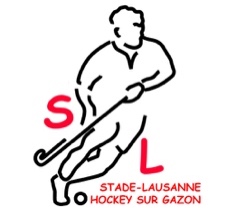 Informations sur la nouvelle saison 2022-2023Juin 2022English version belowJuniors U8, U10, U12, U15 et U18Pour la saison 2022-2023, les catégories d’âge des équipes juniors sont les suivantes :U8 : enfants nés en 2015, 2016 et 2017U10 : enfants nés en 2014 et 2013U12 : enfants nés 2012 et 2011U15 : enfants nés en 2010, 2009 et 2008U18 : enfants nés en 2007, 20006 et 2005Les entraîneurs peuvent faire des exceptions et intégrer des joueuses/joueurs dans la catégorie d’âge suivante.Les entraînements de nos juniors U8, U10, U12 et U15 débutent après le camp de hockey annuel dans la semaine du 22 août (première semaine d’école publique) et ceux des juniors U18 dans la semaine du 9 août selon le planning suivant :U8 : mercredi 16h45 – 18h15U10 : mercredi 16h30 – 18h15U12 : mercredi 16h30 – 18h15 et jeudi 17h30 – 19h (facultatif)U15 : mardi 18h – 19h45 et jeudi 18h – 19h45Un entrainement de gardien pour nos juniors est également en cours d’organisationU18 : mercredi 18h-19h45 et vendredi 18h-19h45Le planning des matchs et tournois vous sera communiqué dès réception par Swiss Hockey.Équipe féminine et équipes masculinesLes équipes masculines (1+2), l’équipe féminine et le hockey loisir commencent les entraînements dans la semaine du 8 août selon le planning suivant :Équipe féminine : mercredi de 19h30 – 21h30 et jeudi 20h – 22h (hockey loisir)Sélection équipe homme 1 : mardi 20h – 22h, jeudi 20h – 22hSélection équipe homme 2 : jeudi 20h – 22h Hockey loisir (pour toutes et tous) : jeudi 20h – 22hLe planning des matchs et tournois vous sera communiqué dès réception par Swiss Hockey.Cotisations 2022-2023Les cotisations pour la nouvelle saison 2022-2023 sont les suivantes :U8 : 180 CHF/saisonU10 : 220 CHF/saisonU12 : 240 CHF/saisonU15 : 260 CHF/saisonU18 : 280 CHF/saisonÉquipe féminine : 280 CHF/saisonSélection première équipe masculine : 430 CHF/saison (350 CHF/saison pour étudiants/apprentis)Deuxième équipe masculine et vétérans : 280 CHF/saisonHockey loisirs/ami.e.s : 100 CHF/saisonJe vous prie d’annoncer par mail à l’adresse president@stadelausanne.ch d’ici à la fin du mois de juillet au plus tard si vous souhaitez quitter le club. Après cette date, nous vous transmettons, au début du mois de septembre, la cotisation pour la nouvelle saison.English versionJuniors U8, U10, U12, U15 and U18For the 2022-2023 season the age categories of the junior teams are as follows:U8: children born in 2015 2016, 2017U10: children born in 2013 and 2014U12: children born in 2011 and 2012U15: children born in 2008, 2009 and 2010U18: children born in 2005, 2006 and 2007Coaches may make exceptions and integrate players in the next age category.Training for our U8, U10, U12 and U15 juniors starts after the yearly hockey camp in the week of August 23 (first week of public school) and for the U18 juniors in the week of August 8 according to the following schedule:U8: Wednesday 4.45pm - 6pmU10: Wednesday 4.30pm - 6.15pmU12: Wednesday 4.30pm – 6.15pm and Thursday 5.30pm - 7pmU15: Tuesday 6pm - 7.45pm and Thursday 6pm - 7.45pmU18: Wednesday 6pm-7.45pm and Friday 6pm-7.45pmGoalkeeper training for our juniors is also being organisedThe schedule of games and tournaments will be communicated to you as soon as received from Swiss Hockey.Women's and men's teamsThe men's team (1+2), the women's team and the recreational hockey will start training in the week of August 8 according to the following scheduleWomen's team: Wednesdays from 7.30 - 9.30 pm and Thursday 8 - 10 pm (recreational hockey)Men's team selection 1: Tuesday 8-10pm, Thursday 8-10pmMen's team 2 selection: Thursday 8pm - 10pm Recreational hockey (for all): Thursday 8pm - 10pmThe schedule of matches and tournaments will be communicated to you as soon as received from Swiss Hockey.Fees for 2022-2023The fees for the new season 2022-2023 are the following:U8: 180 CHF/seasonU10 : 220 CHF/seasonU12 : 240 CHF/seasonU15 : 260 CHF/seasonU18: 280 CHF/seasonWomen's team: 280 CHF/seasonMen's first team selection: 430 CHF/season (350 CHF/season for students/apprentices)Men's second team and veterans: 280 CHF/seasonRecreational hockey/friends: 100 CHF/seasonPlease inform us by e-mail at president@stadelausanne.ch by the end of July at the latest if you wish to leave the club. After this date, we will send you the membership by the beginning of September the fee for the new season.